Meest voorkomende struikelblokken bij Zwem4daagse organisaties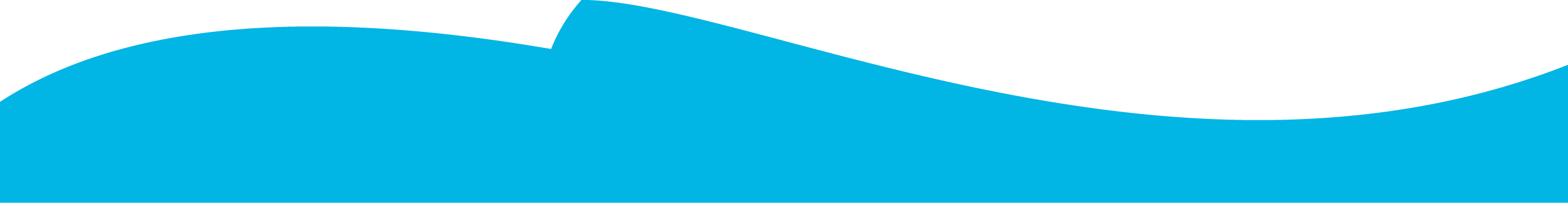 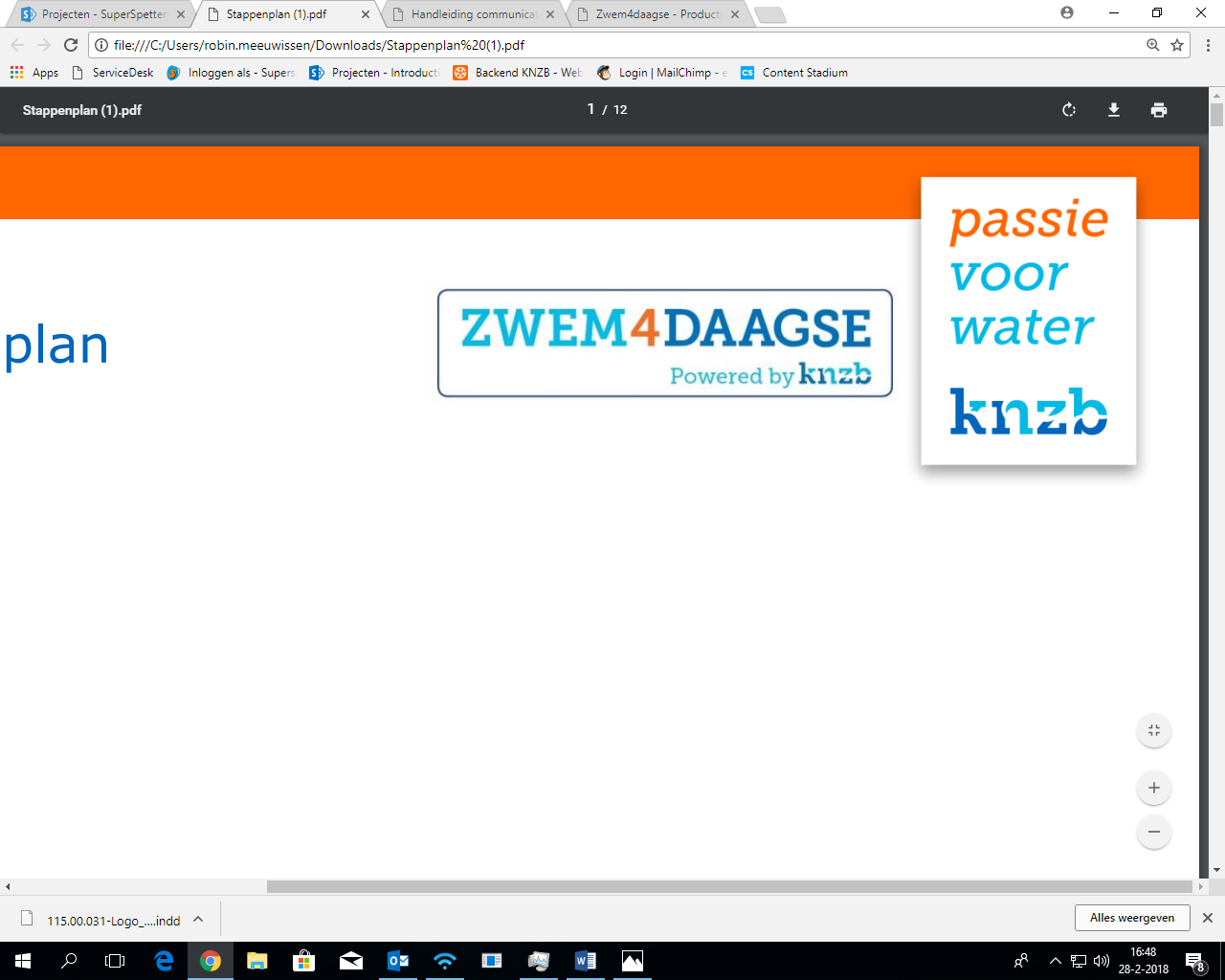 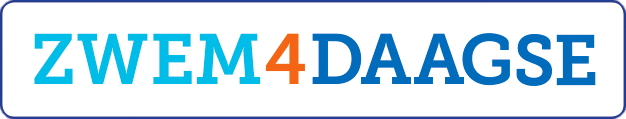 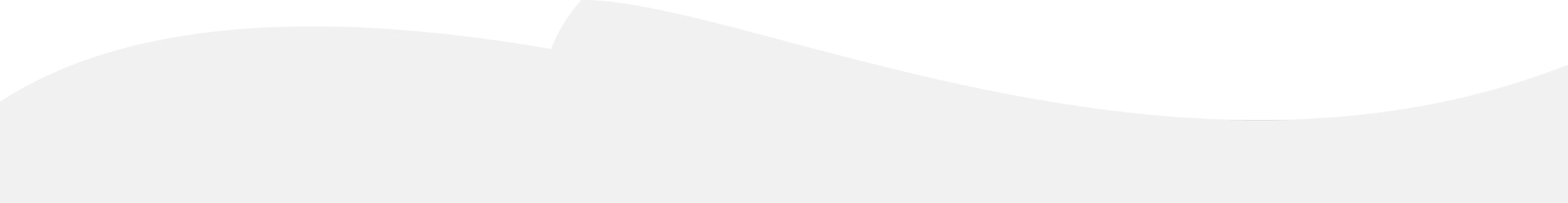 Tekort aan vrijwilligersMeerdere Zwem4daagse organisaties komen in de voorbereidingen of tijdens de Zwem4daagse handen tekort! Dat is natuurlijk erg vervelend. Hieronder staan wat tips die je mogelijk kunnen helpen bij je vrijwilligerstekortBegin vroeg met het werven van vrijwilligers.Benader mensen persoonlijk om te vragen of ze willen helpen. Vraag aan hen wat ze leuk vinden om te doen en bekijk of het mogelijk is om de vrijwilligerstaak aan te sluiten bij hun interesse. Bekijk ook eens het document: meer vrijwilligers in korte tijd.Geef mensen ook de mogelijkheid om maar één avond te helpen i.p.v. de hele week.Ga als organisatie de samenwerking aan met scholen en verenigingen. ROC Sport en bewegen moeten vaak bij sportevenementen ondersteuning bieden voor studiepunten. Benader de ROC of eventueel andere sportopleidingen voor vrijwilligers. Vraag bij andere verenigingen waar jullie goed contact mee hebben of zij eventueel nog een paar vrijwilligers beschikbaar hebben. De volgende keer kunnen jullie hen helpen bij een evenement.Zorg ervoor dat het evenement goed verloopt. Als de vrijwilligers met elkaar plezier hebben, vinden ze het ook helemaal niet erg om te helpen. Als vrijwilligers iedere avond veel stress hebben, zullen ze hoogstwaarschijnlijk volgend jaar zichzelf niet meer beschikbaar stellen.Zorg tijdens de Zwem4daagse goed voor je vrijwilligers. Zorg voor een lekker hapje en drankje en een bedankje achteraf. Wanneer je dit doet, is de kans groter dat ze volgend jaar weer meehelpen.Bekendheid creëren voor de Zwem4daagseHet is belangrijk dat je Zwem4daagse een bekend evenement in de omgeving wordt. Maar hoe kan je als organisator het best promotie maken voor een Zwem4daagse? Het is belangrijk om de doelgroep in kaart te brengen die je als organisatie wilt bereiken met je Zwem4daagse. Denk vervolgens na hoe je deze doelgroep het beste kan bereiken. Promoot je Zwem4daagse op social media. Maak een ludieke video die aandacht trekt, waardoor het bericht veel aandacht krijgt. Maak promotie bij scholen door bijvoorbeeld te flyeren. Of neem contact op met de buurtsportcoach en vraag hen om mee te helpen in de promotie. Maak in de wijk (bijv. bij supermarkten) bekend dat de Zwem4daagse gaat plaatsvinden d.m.v. posters of spandoeken op te hangen. - Plaats een advertentie over de Zwem4daagse in de lokale krant. Lever een kort filmpje aan bij de regionale/lokale media. Gebruik de kanalen van het zwembad en de zwemvereniging voor promotie. Maak een eigen programmaboekje en deel deze uit in de wijk.Mocht u nog meer tips willen, dan kunt u die hier vinden.Meerdere activiteiten tegelijkAls er meerdere sportactiviteiten in dezelfde week als jullie Zwem4daagse gepland staan, bestaat de kans dat je minder deelnemers hebt dan verwacht. Meerdere activiteiten naast elkaar zorgt ervoor dat potentiële deelnemers keuzes moeten maken en mogelijk kiezen voor een andere evenement. Hoe kan je dit voorkomen? Het is belangrijk dat je goed in beeld hebt welke activiteiten er in de omgeving plaatsvinden, zodat je hier rekening mee kan houden. Doe navraag bij buurtsportcoaches, gemeente en andere verenigingen over geplande evenementen. Bekijk goed of er geen Zwem4daagse in dezelfde periode in de buurt plaatsvindt. Men heeft vaak niet de behoefte om binnen een aantal weken tweemaal deel te nemen aan een Zwem4daagse. Overleg daarom goed met omliggende zwembaden over de datum van je Zwem4daagse.De tijden Wanneer je een Zwem4daagse organiseertheb je met heel veel verschillende doelgroepen te maken. Kinderen, jongeren, werkende mensen en ouderen, ze kunnen allemaal deelnemen. Het kan soms lastig zijn om de tijden van je Zwem4daagse zo in te richten dat je al deze doelgroepen bereikt. Het is belangrijk dat je als organisatie goed in kaart hebt op welke doelgroep je de focus hebt. Wanneer dit duidelijk is kan je de tijden van je Zwem4daagse bepalen. De tijden die het meest passen bij een bepaalde doelgroep zijn:Ouderen zwemmen graag in de vroege ochtend. Kinderen en jongeren kan je best bereiken door een Zwem4daagse laat in de middag te organiseren. Werkende mensen (tussen 18 en 65) hebben voornamelijk in de avond vrije tijd, dus voor hen kun je het beste de Zwem4daagse in de avond organiseren.Sommige organisatoren bieden ook op 2 of 3 momenten op de dag de mogelijkheid aan om mee te doen aan de Zwem4daagse. Dat is uiteraard ook een mogelijkheid, zodat je alle doelgroepen kunt bereiken.